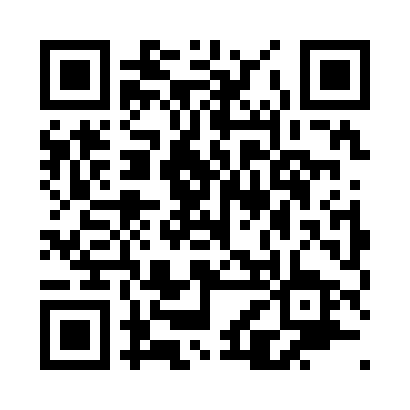 Prayer times for Shepshed, Leicestershire, UKMon 1 Jul 2024 - Wed 31 Jul 2024High Latitude Method: Angle Based RulePrayer Calculation Method: Islamic Society of North AmericaAsar Calculation Method: HanafiPrayer times provided by https://www.salahtimes.comDateDayFajrSunriseDhuhrAsrMaghribIsha1Mon2:574:461:096:489:3211:212Tue2:584:461:096:489:3211:213Wed2:584:471:096:489:3211:204Thu2:594:481:106:489:3111:205Fri2:594:491:106:479:3011:206Sat3:004:501:106:479:3011:207Sun3:004:511:106:479:2911:208Mon3:014:521:106:479:2811:199Tue3:024:531:106:469:2811:1910Wed3:024:541:116:469:2711:1911Thu3:034:551:116:469:2611:1812Fri3:034:561:116:459:2511:1813Sat3:044:571:116:459:2411:1714Sun3:054:591:116:449:2311:1715Mon3:055:001:116:449:2211:1616Tue3:065:011:116:439:2111:1617Wed3:075:021:116:429:2011:1518Thu3:075:041:116:429:1811:1519Fri3:085:051:126:419:1711:1420Sat3:095:071:126:419:1611:1421Sun3:105:081:126:409:1511:1322Mon3:105:091:126:399:1311:1223Tue3:115:111:126:389:1211:1224Wed3:125:121:126:379:1011:1125Thu3:135:141:126:379:0911:1026Fri3:135:151:126:369:0711:0927Sat3:145:171:126:359:0611:0928Sun3:155:181:126:349:0411:0829Mon3:165:201:126:339:0311:0730Tue3:165:211:126:329:0111:0631Wed3:175:231:126:318:5911:05